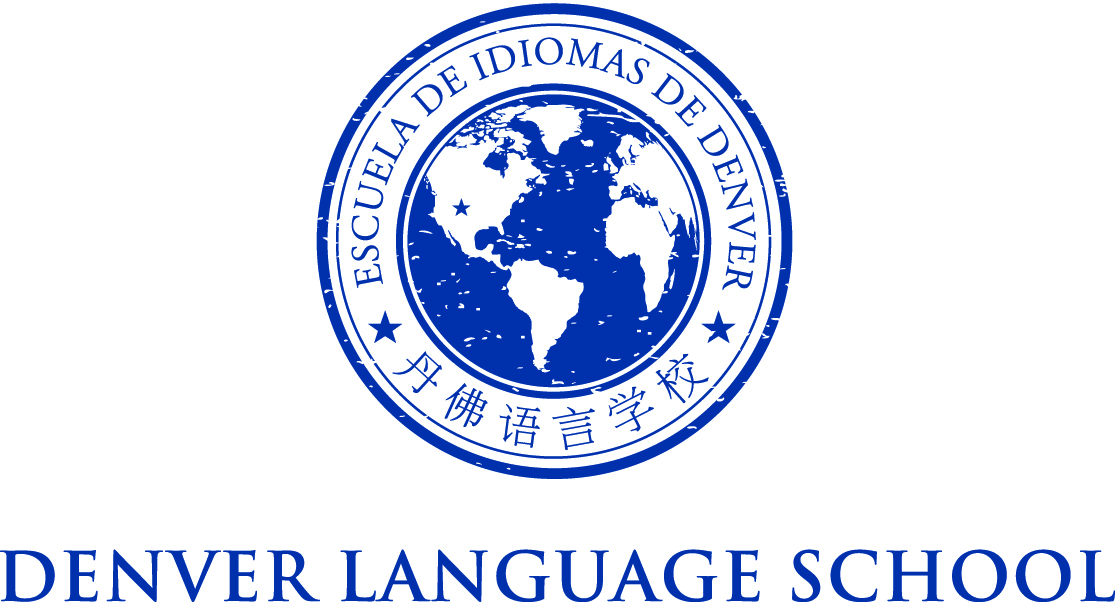 MEETING OF THE DENVER LANGUAGE SCHOOL BOARD OF DIRECTORSDate: 9/25/2015Location: Conference Call Time: 8:00am – 8:13amMission Statement – Achieve academic excellence and intercultural competence through language immersion educationMinutes of the Meeting Board In Attendance:Kate BlanasCarter DavidsonJanine EricksonKenneth HoCamilla ModesittAbsent:
Kristy Fantz 
Jacob Welp Dan BaackBeverly Haddon Janine called meeting to order at 8:03am
Kate made a motion to approve, Kenneth seconded and all present favored. 

Board Action Items: 

1. To approve the position for hiring a DLS West Assistant Principal who will report to Kathy.Janine moves to approve the hiring of an Assistant Principal and begin job search – Kate seconds and all those present favored. Kate made the motion at 8:13am to adjourn the meeting. Kenneth seconded. All present favored.